Строительство и конструированиеКонструирование в дошкольном возрасте тесно связано с игрой и является деятельностью, отвечающей интересам детей.Благодаря этой деятельности ребенок развивается умственно и эстетически. Развитые конструктивные способности активизируют мыслительные процессы дошкольников, рождает интерес к творчеству, формирует самостоятельность и изобретательность, трудолюбие и аккуратность, а также умение работать в коллективе.В центре для технического типа конструирования  находятся различные конструкторы от обычных моделей, до моделей имеющих различные способы крепления. Также дети используют бросовый матриал. Имеется картотека игр.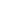 